ערעור על החלטת וועדת מלגות  - תשפ"דשם משפחה:       		שם פרטי:         		ת"ז:         פקולטה:       		סמסטר התחלת הלימודים:            כתובת:       	טלפון נייד:       	 כתובת אימייל:      שינוי בנתונים המופיעים בבקשת למלגה (יש לצרף אישור):1. הנתון: השינוי שחל:    2. הנתון: השינוי שחל:    נתונים שלדעתך לא נלקחו בחשבון בזמן הדיון בבקשתך:1. הנתון:    הערות:    2. הנתון:    הערות:    האם הינך עובד.ת?  מקום עבודה:       שכר ממוצע ברוטו חודשי:      האם לקחת בשנת תשפ"ד הלוואות: 1. מקרן מלווה  סוג הלוואה:       סכום הלוואה:      2. מקור אחר  שם מלווה:       סכום הלוואה:      האם נמצאת זכאי.ת בשנת הלימודים תשפ"ד למלגה ? שם המלגה:       סכום המלגה השנתי:      האם נמצאת זכאי.ת בשנת הלימודים תשפ"ד לפרס כן/לא ? ? שם הפרס:       סכום הפרס השנתי:      האם הינך חלק מתוכנית סיוע (מושל, אייסף, אימפקט וכד')?  שם התוכנית:       סכום התוכנית השנתי:      סכמ.י בקצרה את סיבת הערעור: את הבקשה לערעור יש להגיש לדוא"ל   milgaonline@technion.ac.ilמועד הערעורים למלגת הסיוע לסמסטר חורף תשפ"ד מתקיים בתאריכים: 25.01.2024 עד 06.02.2024***  דמי טיפול בערעור בסך -  50 ₪ ייגבו מחשבונך במחלקת חשבונות סטודנטים.תאריך:              חתימת הסטודנט:  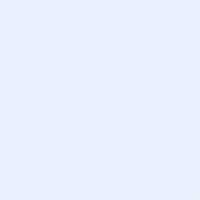 